UPDATE ON THE SCHOOL BUILDING PROJECT AT MAKOROMBOOn the 4th of February, 2023, the school foundation was laid, and thereafter, the women in the two communities filled the foundation with top soil. The same women also transported all the blocks from the block construction site to the building construction site. Thereafter the technical team for the construction work commenced the work. Water fetching was also done by the women and they were so happy for this exercise. Below are photos of some of the work we have carried out so far. 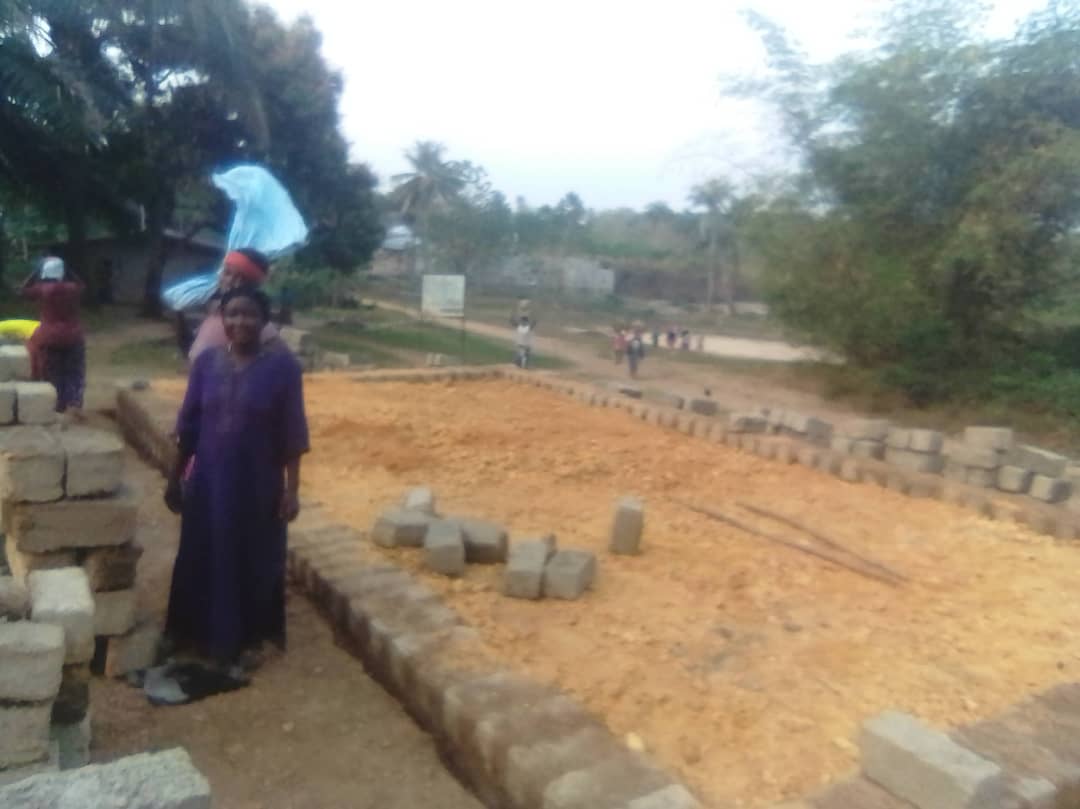 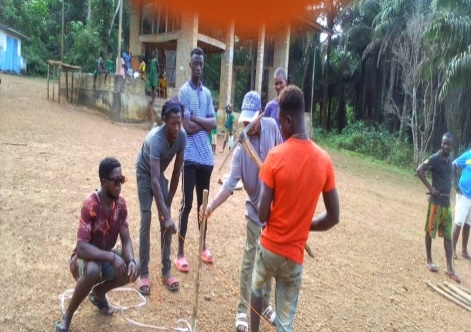 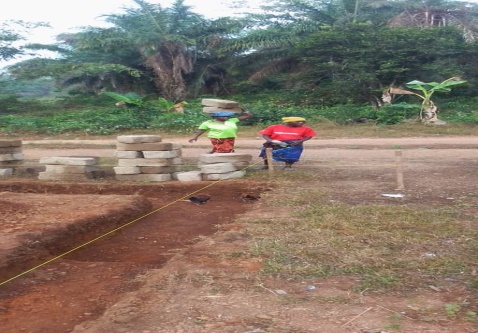 Laying out of school foundation           digging of foundation                                  constructed foundation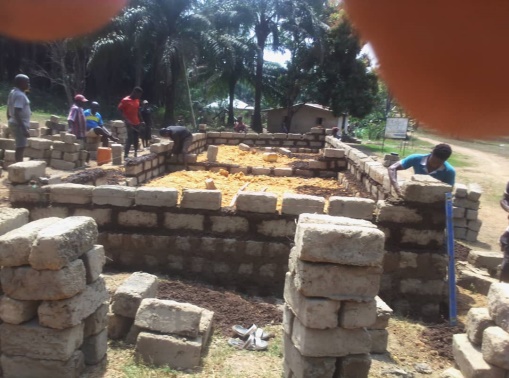 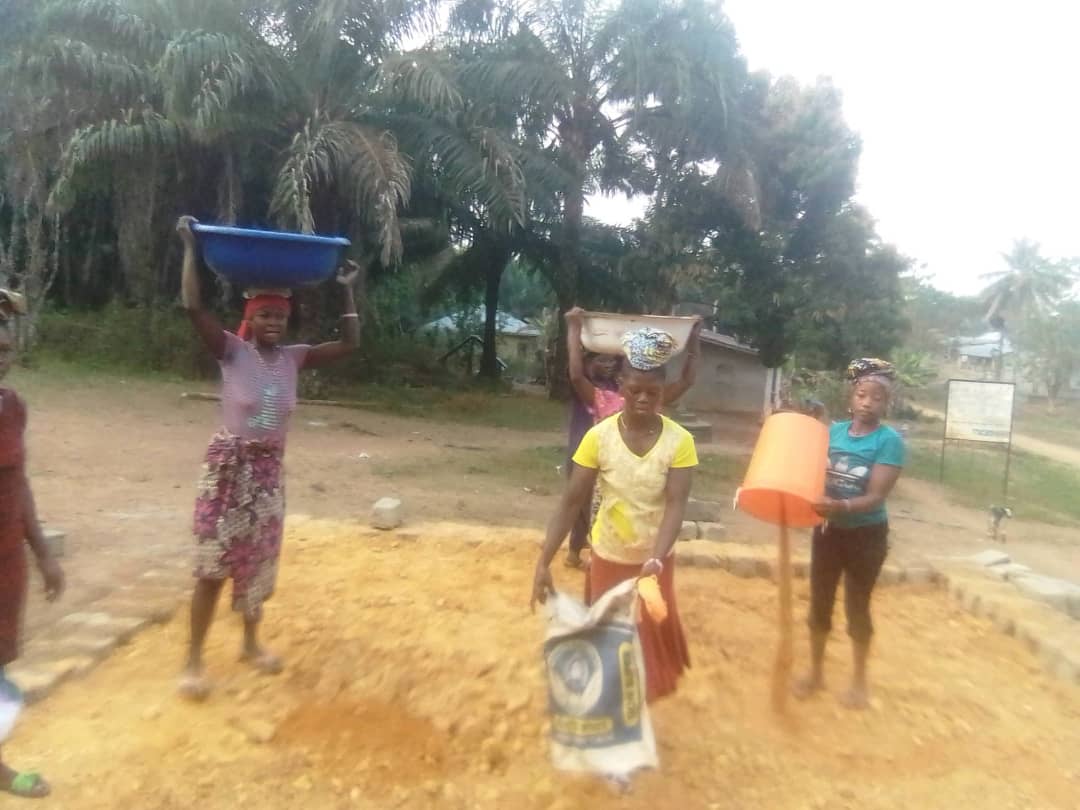 Filling of foundation by women            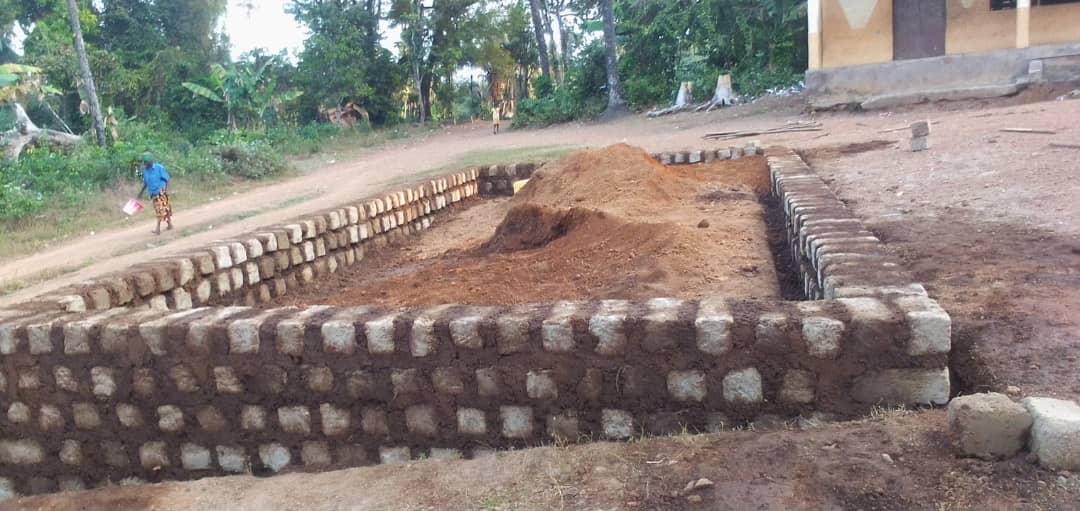                                                                         Foundation fully constructed                            Construction of walls Construction of wall height in progress              current construction levelDemarcation of classrooms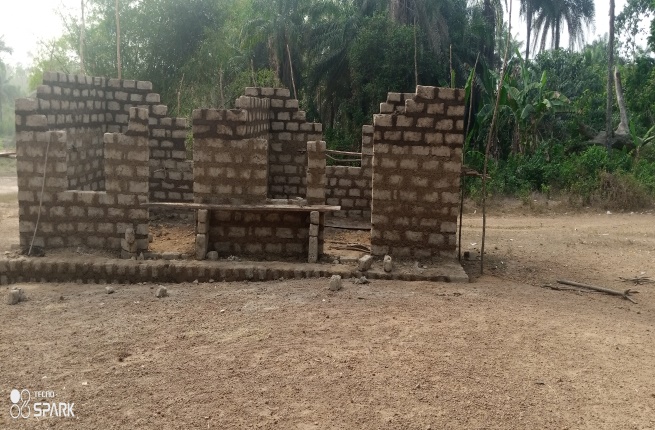 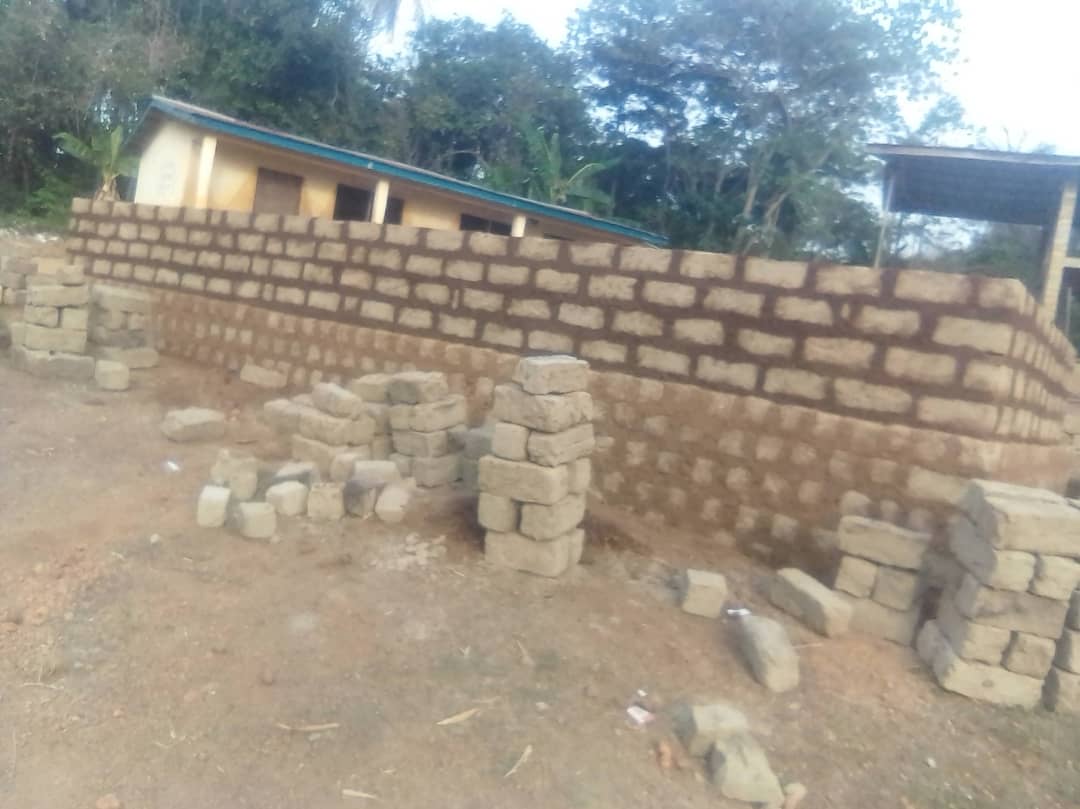 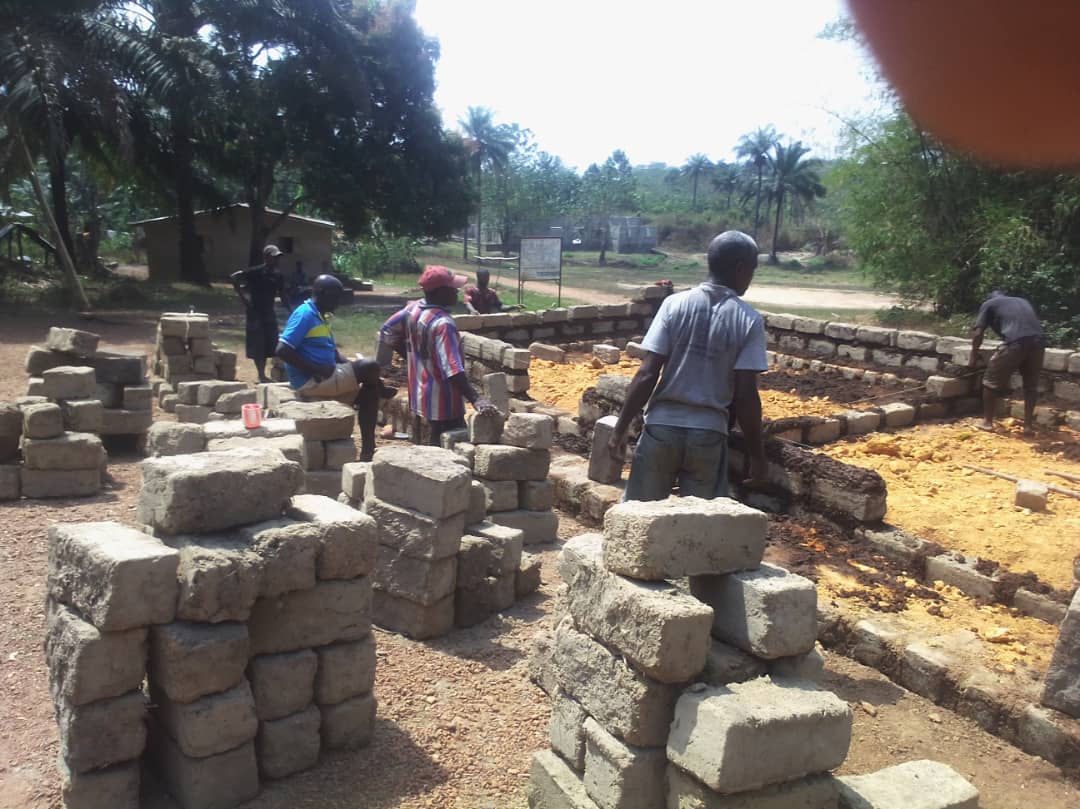 